Including at least 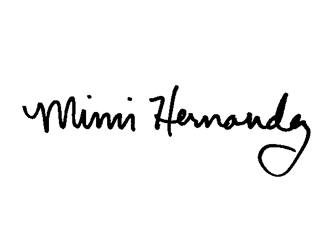 4 specialized 1.5 hour workshops and a 4 hour, half day training intensive. _________________________________________________________Executive Director, Mimi HernandezAmerican Herbalists Guild28th Annual SymposiumOctober 5-9, 2017Silverton, Oregon___________________________________has completedThe Action Based Herbalism in Practice Track for Clinical HerbalistsIncluding at least 4 specialized 1.5 hour workshops and a 7 hour, full day training intensive. 